ОШ“Жарко Зрењанин“          Нови СадПоштовани родитељи/ законски заступнициОд стране Министарства просвете, науке и технолошког развоја  Републике Србије, су нам стигле инструкције о начину организовања рада продуженог боравкау основним школама  у условима епидемије КОВИД -19. Конкретне поступке запослених у школи, деце и родитеља предочавамо вам кроз  следеће  препоруке.ПРЕВЕНТИВА – КOВИД 19Радно време продуженог боравка је од 7,30 до 16,30.часоваРодитељи су у обавези да школи доставе доказ о радном ангажовању           (Потврда    од стране послодавца да су оба родитеља/самохрани родитељ             у радном односу и да није могуће да им се организује рад од куће).Да би се испоштовала дистанца од 2 метра удаљености,  родитељи доводе   децу до улаза број три ( улаз за продужени боравак) и не улазе у школу, а такође је исти поступак код прихвата деце на крају дана, уз минимално задржавање и размене информација са наставницама.У случају да на улазу већ има родитеља и деце, сачекати на одговарајућој   удаљености.У складу са препоруком о смањењу ризика од заражавања деце и            запослених,  родитељ је дужан да у  продужени боравак доводи само               здраво дете. Уколико дете има симптоме прехладе (цурење носа, кашаљ,           температура) не може боравити у продуженом боравку.           Родитељ је у обавези да себи и детету свакога дана измери температуру           пре довођења детета у продужени боравак.Коришћење заштитних маски приликом довођења детета упродужени  боравак, обавезно је и  за родитеља и за дете. Деца ће у просторијама продуженог боравка бити смештена на           прописаном растојању од 2 метра.Свако дете мора имати и користити заштитне маске  које  му обезбеђује           родитељ. Храна коју дете доноси у боравак мора бити фабрички упакована.Свако дете мора имати своју флашицу за воду видно обележену његовим           именом.Свако дете мора имати чисту обућу за боравак.Родитељ је дужан да свакога дана најави долазак детета за следећи дан.У случају да се дете разболи родитељ је дужан да обавести запослене у           продуженом боравку.Препоручујемо ,да пре доласка у продужени боравак, дете доручкује код куће.Ручак ће се обављати у термину од 11 до 11-30.часова  (родитељ обезбеђује фабрички упакован суви оброк.  Намирнице морају бити такве да буду   отпорне на температуру и складиштење ван фрижидера).Родитељ према потребама детета обезбеђује још једну ужину (  такође             фабрички запаковану - воће, сок, грицкалица или кекс) .           Ужина ће се обавити од 14,15-14,30. часова          Свако дете ће за време оброка јести само своју храну. Пожељно је да дете има своје папирне марамице као и средство за           дезинфекцију руку.Приликом преузимања детета из боравка, родитељ се јавља дежурној           учитељици која позива дете. Родитељ док чека дете, не улази у           просторије продуженог боравка. 			С поштовањем								ДИРЕКТОР								ЖАРКО МУШИЦКИ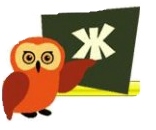 